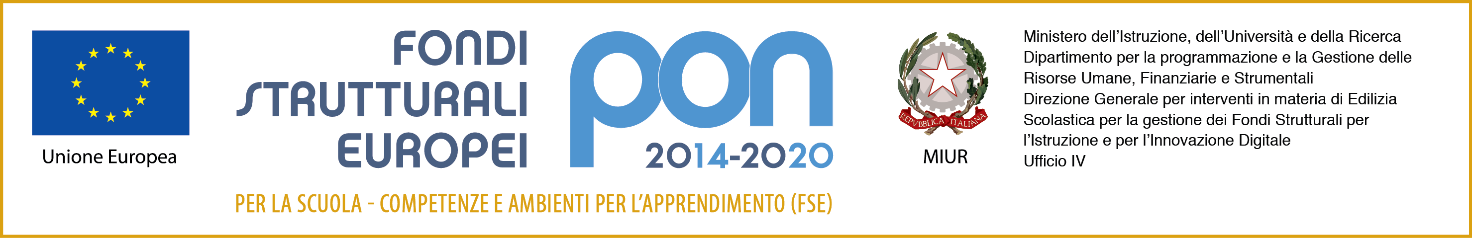 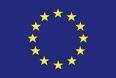 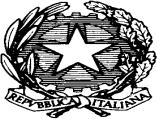 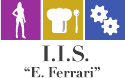 Ministero dell’Istruzione, dell’Università e della Ricerca - Ufficio Scolastico Regionale per la CampaniaISTITUTO ISTRUZIONE SUPERIORE “E.FERRARI”Istituto Professionale per i servizi per l’Enogastronomia e l’Ospitalità Alberghiera cod. mecc. SARH02901B Istituto Professionale per l’Industria e l’Artigianato cod. mecc. SARI02901VIstituto Tecnico settore tecnologico - Agraria, Agroalimentare e Agroindustria cod. mecc. SATF02901QVia Rosa Jemma, n. 301 - 84091 BATTIPAGLIA - tel. 0828370560 - fax 0828370651 - C.F.: 91008360652 - Codice Mecc. SAIS029007Internet: http://www.iisferraribattipaglia.it/ -post.cert. SAIS029007@pec.istruzione.itAllegato AAl Dirigente ScolasticoIIS “E.FERRARI” BATTIPAGLIA (SA)DOMANDA DI PARTECIPAZIONE PER LA SELEZIONE DI TUTORAvviso pubblico – PON FSE - Competenze di base (PROT MIUR - 1953 del 21/02/2017)Avviso pubblico – PON FSE - Competenze di cittadinanza globale (PROT MIUR - 3340 del 23/03/2017)Piano:  “Competenti” – Codice: 10.2.2A-FSEPON-CA-2017-201Piano:  “Glocal Food Culture” – Codice: 10.2.2A-FSEPON-CA-2017-201Il/La sottoscritto/a  	nato/a 		prov.		 il 	e residente in  		prov. 	CAP		 Tel. cellulare  	  Cod. Fiscale  	e-mail		 C H I E D Edi essere ammesso/a alla procedura di selezione per la figura di TUTOR prevista dal relativo Bando per il MODULI di seguito indicati (Flaggare il/i moduli per cui si presenta candidatura):Il/la sottoscritto/a dichiara di essere in possesso dei titoli di ammissione previsti, ossia:essere docente dell’Istituto;essere in possesso delle competenze informatiche necessarie per gestire autonomamente la parte di propria competenza su piattaforma.Il/la sottoscritto/a dichiara, sotto la propria responsabilità, di avere preso visione del bando e di essere a conoscenza che le dichiarazioni dei requisiti, qualità e titoli riportati nella domanda e nel curriculum vitae allegato sono soggette alle disposizioni del Testo Unico in materia di documentazione amministrativa emanate con DPR 28.12.2000 n. 445.Il/la sottoscritto/a, ai sensi dell'articolo 13 del Regolamento UE/679/2016, esprime il consenso al trattamento, alla comunicazione e alla diffusione dei dati personali contenuti nella presente autocertificazione in relazione alle finalità istituzionali o ad attività ad essa strumentali. A tal fine autocertifica i seguenti punteggi:Allega alla presente domanda i seguenti documenti:Tabella di valutazione dei titoli (relativamente al modulo di pertinenza).Consenso trattamento daticurriculum vitae su modello europeo sottoscritto;copia documento di identitàAutorizzo il trattamento dei dati personali ai sensi del D. Lgs n° 196/03 e delle regolamento UE/679/2016;Dichiara sotto la mia personale responsabilità che la documentazione presentata e/o allegata alla seguente istanza è conforme agli originali, che saranno presentati qualora fossero richiesti.(flaggare le due precedenti dichiarazioni) Data  	FirmaINFORMATIVAInformiamo che l’IIS “E. Ferrari” di Battipaglia (SA), in riferimento alle finalità istituzionali dell’istruzione e della formazione e ad ogni attività ad esse strumentale, raccoglie, registra, elabora, conserva e custodisce dati personali identificativi dei soggetti con i quali entra il relazione nell’ambito delle procedure per l’erogazione di servizi formativi.In applicazione del D. Lgs. 196/2003 e del Regolamento UE/679/2016, i dati personali sono trattati in modo lecito, secondo correttezza e con adozione di idonee misure di protezione relativamente all’ambiente in cui vengono custoditi, al sistema adottato per elaborarli, ai soggetti incaricati del trattamento.Titolare del Trattamento dei dati è il Dirigente Scolastico, quale Rappresentante Legale dell’Istituto.Responsabile del Trattamento dei dati è il DSGA.Incaricati del Trattamento dei dati sono il personale addetto all’Ufficio di Segreteria e il personale con incarichi all’interno del progetto.I dati possono essere comunque trattati in relazione ad adempimenti relativi o connessi alla gestione del progetto.I dati in nessun caso vengono comunicati a soggetti privati senza il preventivo consenso scritto dell’interessato. Al soggetto interessato sono riconosciuti il diritto di accesso ai dati personali e gli altri diritti definiti dall’art. 15 del Regolamento UE/679/2016.    l     sottoscritt    , ricevuta l’informativa di cui all’art. 13 del Regolamento UE/679/2016, esprime il proprio consenso affinché i dati personali forniti con la presente richiesta possano essere trattati nel rispetto della legge per gli adempimenti connessi alla presente procedura.Luogo e data _________________Firma    Titolo modulon. ore    modulo   TUTOR         DESTINATARICompetenti in lingua madre plus30⃝Alunni dell’IstitutoCibo e territorio: il casaro nella tradizione gastronomica locale60⃝Alunni dell’IstitutoStrategie di promozione dello sport30⃝Alunni dell’IstitutoTABELLA VALUTAZIONE TITOLI TUTORTABELLA VALUTAZIONE TITOLI TUTORTABELLA VALUTAZIONE TITOLI TUTORTABELLA VALUTAZIONE TITOLI TUTORTABELLA VALUTAZIONE TITOLI TUTORTitoli valutabiliPunteggiPunteggio massimoAutodichiar azioneufficioLaurea vecchio ordinamento o specialistica coerente con l’area di intervento(si valuta solo il titolo superiore)Fino a 90/110 punti 2Laurea vecchio ordinamento o specialistica coerente con l’area di intervento(si valuta solo il titolo superiore)Da 91/110 a 100/110 punti 3Laurea vecchio ordinamento o specialistica coerente con l’area di intervento(si valuta solo il titolo superiore)Da 101/110 a 105/110 punti 4Laurea vecchio ordinamento o specialistica coerente con l’area di intervento(si valuta solo il titolo superiore)Da 106/110 a 110/110 punti 5Laurea vecchio ordinamento o specialistica coerente con l’area di intervento(si valuta solo il titolo superiore)110/110 punti 6Laurea triennale coerente con l’area di intervento(si valuta solo il titolo superiore)Fino a 90/110 punti 1Laurea triennale coerente con l’area di intervento(si valuta solo il titolo superiore)Da 91/110 a 100/110 punti 1,5Laurea triennale coerente con l’area di intervento(si valuta solo il titolo superiore)Da 101/110 a 105/110 punti 2Laurea triennale coerente con l’area di intervento(si valuta solo il titolo superiore)Da 106/110 a 110/110 punti2,5Laurea triennale coerente con l’area di intervento(si valuta solo il titolo superiore)110/110 punti 3Diploma coerente con l’area di intervento (valutazione in centesimi)(si valuta solo il titolo superiore)Fino a 70/100 punti 2Diploma coerente con l’area di intervento (valutazione in centesimi)(si valuta solo il titolo superiore)Da 71/100 a 80/100 punti 3Diploma coerente con l’area di intervento (valutazione in centesimi)(si valuta solo il titolo superiore)Da 81/100 a 90/100 punti 4Diploma coerente con l’area di intervento (valutazione in centesimi)(si valuta solo il titolo superiore)Da 91/100 a 100/100 punti 5Diploma coerente con l’area di intervento (valutazione in centesimi)(si valuta solo il titolo superiore)100/100 con lode punti 6Diploma coerente con l’area di intervento (valutazione in sessantesimi) (si valuta solo il titolo superiore)Fino a 42/60 punti 2Diploma coerente con l’area di intervento (valutazione in sessantesimi) (si valuta solo il titolo superiore)Da 43/60 a 48/60 punti 3Diploma coerente con l’area di intervento (valutazione in sessantesimi) (si valuta solo il titolo superiore)Da 49/60 a 54/60 punti 4Diploma coerente con l’area di intervento (valutazione in sessantesimi) (si valuta solo il titolo superiore)Da 55/60 a 59/60 punti 5Diploma coerente con l’area di intervento (valutazione in sessantesimi) (si valuta solo il titolo superiore)60/60 punti 6Altri Lauree/DiplomiPunti 1Max 1 p.Master, diplomi di specializzazione post laurea, corsi di perfezionamento, di durata almeno annuale, dottorato di ricerca (tutti i titoli devono essere afferenti la tipologia d’intervento)Punti 1 per titoloMax 3 p.Per ogni certificazione informatica(ECDL,IC3,EIPASS e/o certificazioni equivalenti)Punti 1Max 10 p.Certificazioni linguistiche rilasciati da Enti riconosciuti o accreditati al MIUR.(Si valuta solo la certificazione più elevata)A1(p.1)-A2(p.2)-B1(p.3)-B2(p.4)-C1(p5)-C2(p6)    Max 6 p.Altre certificazioni pertinenti ai contenuti del modulo per il quale si presenta la propria candidaturaPunti 1Max 6 p. Per ogni esperienza di formazione come docente in corsi finanziati con fondi regionali, nazionali ed europei nella specifica disciplina del moduloPunti 1Max 10 p.Per ogni esperienza di tutor in corsi finanziati con fondi regionali, nazionali ed europeiPunti 1Max 30 p.Per ogni esperienza di progettazione di piani di formazione nell’ambito delle scuole statali o paritarie con fondi regionali, nazionali ed europei (da documentare)Punti 1    Max 10 p.